~ No!-Vember ~ Worksheet One – November 2021A worksheet to kickstart your awareness for this month – whatever comes up top of mind for you is the perfect response – no one will see this but you. Ideally, fill this in BEFORE you watch this month's tutorial. When do you feel taken advantage of or taken for granted?________________________________________________________________________________________________________________________________________________________________________________________________________________________________________________________________________________When do you tend to feel a bit resentful?________________________________________________________________________________________________________________________________________When do you, be honest now, feel angry? It is ok to feel angry. Identify when it gets sparked in you.________________________________________________________________________________________________________________________________________Which situations or who brings out the worst in you?________________________________________________________________________________________________________________________________________Why do you think that is? What is it that bothers you so much?________________________________________________________________________________________________________________________________________Where and with who are you biting your tongue, or avoiding conflict?________________________________________________________________________________________________________________________________________________________________________________________________________________________________________________________________________________Who is “needy” in your life?________________________________________________________________________________________________________________________________________What do you always seem to run out of time for?________________________________________________________________________________________________________________________________________In what situations do you tend to feel guilty?___________________________________________________________________________________________________________________________________________________________________________________________________________________________________________________Why? What is it about this person or situation that brings guilt up for you? ____________________________________________________________________________________________________________________________________________________________________________________________________________When or where have you put your foot down and felt really good about it?____________________________________________________________________________________________________________________________________________________________________________________________________________________________________________________________________________Who in your life models really clear boundaries on a particular aspect of their life or work?________________________________________________________________________________________________________________________________________________________________________________________________________Well done – that’s a great first step in awareness for this month's module Healthy  Boundaries for Kind People!  We cannot transform that which we are unaware of - so that was great work.Go dive into the tutorial and your tools for this month.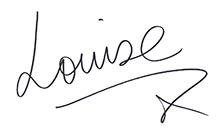 